LA DECENA:La decena es la agrupación de diez unidades.¿CÓMO HACER UNA DECENA?Cuando escribimos un número, la primera cifra por la derecha representa las unidades, la segunda por la derecha las decenas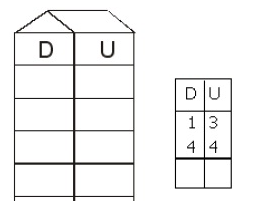 1 decena = 10 unidades.ActividadRealizar actividad del libro paginas 26,27,28,29,30 y 31actividad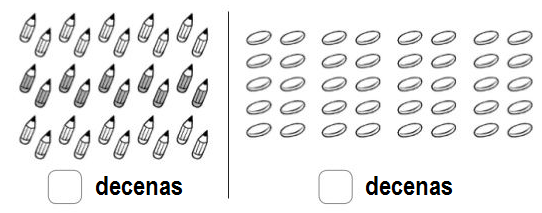 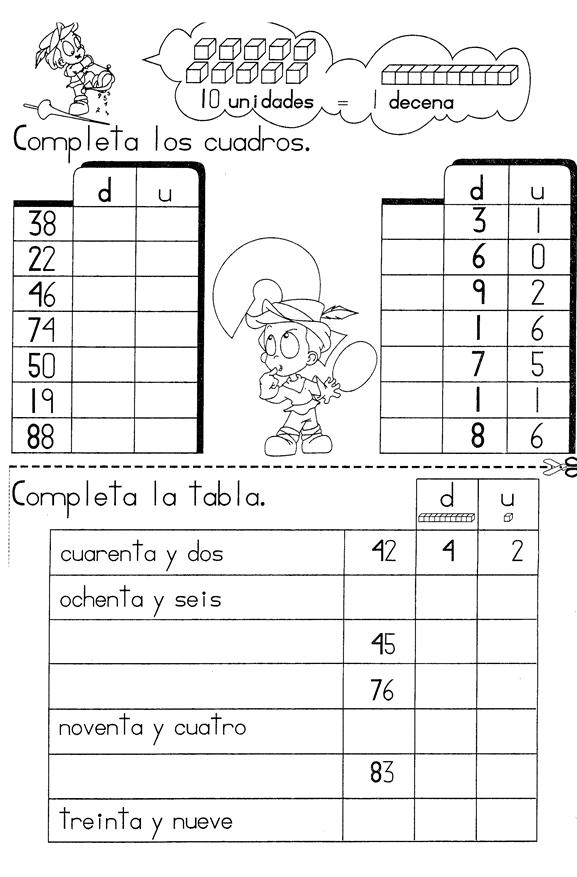 